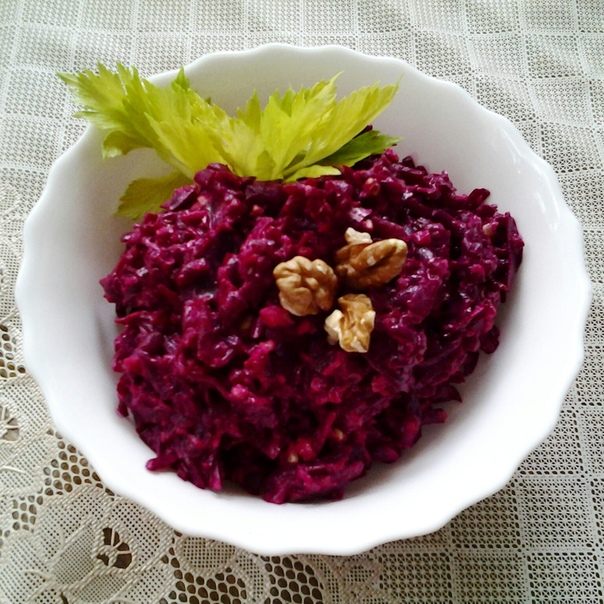 Технологическая карта кулинарного изделия (блюда) №53 Наименование кулинарного изделия (блюда): Салат из свеклы Номер рецептуры: 531- масса вареной очищенной свеклыХимический состав, витамины и микроэлементы на 1 порциюТехнология приготовленияПодготовленную свеклу отваривают, затем очищают и измельчают на овощерезке. Добавляют нарезанный припущенный репчатый лук, прокипяченный зеленый горошек. При отпуске заправляют растительным маслом. Изготовление салата и его заправка осуществляется непосредственно перед раздачей. Не заправленный салат допускается хранить не более 2-х часов при температуре плюс 4±20С. Хранение салата может осуществляться не более 30 минут при температуре плюс 4±20С.Температура подачи не ниже +15 0С.При отпуске заправляют солью и растительным маслом.Требования к качеству:Внешний вид: салат уложен горкой, заправлен растительным маслом.Консистенция: мягкая, сочная.Цвет: темно-малиновый.Вкус: свойственный свекле, луку и зеленому горошку, умеренно соленыйЗапах: свеклы, лука и растительного масла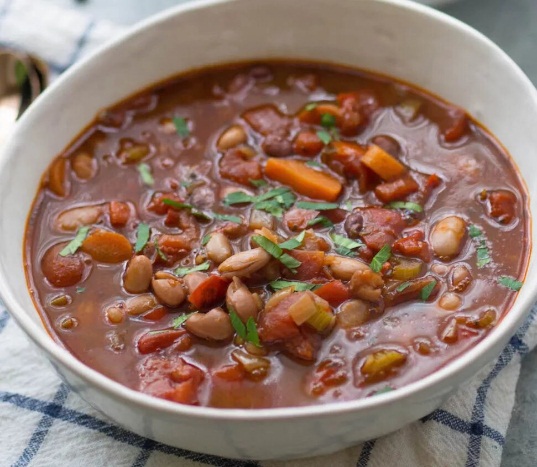 Технологическая карта (рецептура)Технологическая карта № 74 Наименование изделия: Суп фасолевый 1 спНомер рецептуры: 39Химический состав данного блюдаТехнология приготовления: Фасоль перебрать, промыть, замочить в холодной воде в течение 2-3 часов. Очищенный картофель нарезать кубиками, морковь и лук репчатый нашинковать. Замоченную фасоль варить в той же воде 1-1,5 часа без соли на слабом огне при закрытой крышке до размягчения. Затем добавить нарезанный кубиками картофель (быстрозамороженный картофель - не размораживая) и варить 7-10 минут. Ввести овощи (морковь, лук) (замороженные овощи - не размораживая), соль и продолжать варить до готовности. В конце варки добавить зелень и довести суп до кипения.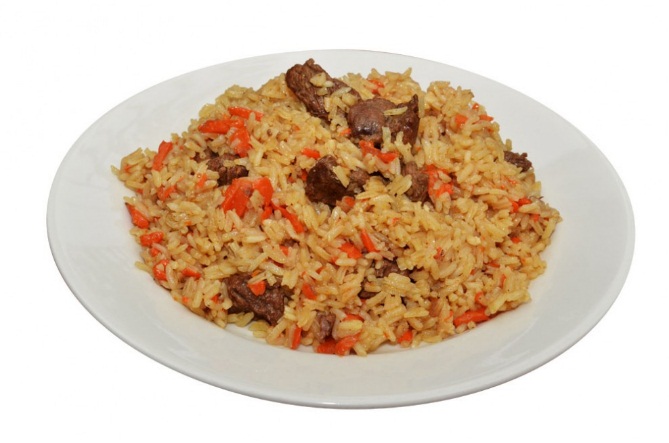 Технологическая картаНаименование кулинарного изделия (блюда): ПловНомер рецептуры: № 2651. Область примененияНастоящая технологическая карта распространяется на плов, вырабатываемый и реализуемый в общеобразовательном учреждении.2. Требования к сырьюПродовольственное сырье, пищевые продукты, используемые для приготовления, должны соответствовать требованиям действующих нормативных и технических документов, иметь сопроводительные документы, подтверждающие их безопасность и качество (сертификат соответствия, санитарно-эпидемиологическое заключение, удостоверение безопасности и качества и пр.).3. Рецептура4.Химический состав, витамины и микроэлементы5. Технологический процессНарезанное кусочками по 20-30 гр. мясо посыпают солью, обжаривают. Добавляют  пассированные с томатом лук, морковь, заливают водой (80 гр.) и доводят до кипения. Рис перебирают, промывают сначала в теплой, затем в горячей воде, засыпают в кипящую воду и варят до полуготовности.  После того как рис впитает всю жидкость, посуду накрывают крышкой и ставят на противень с водой  и ставят на 25-40 минут в жарочный шкаф  для уваривания на один час.   Технологическая карта кулинарного изделия (блюда) № 183 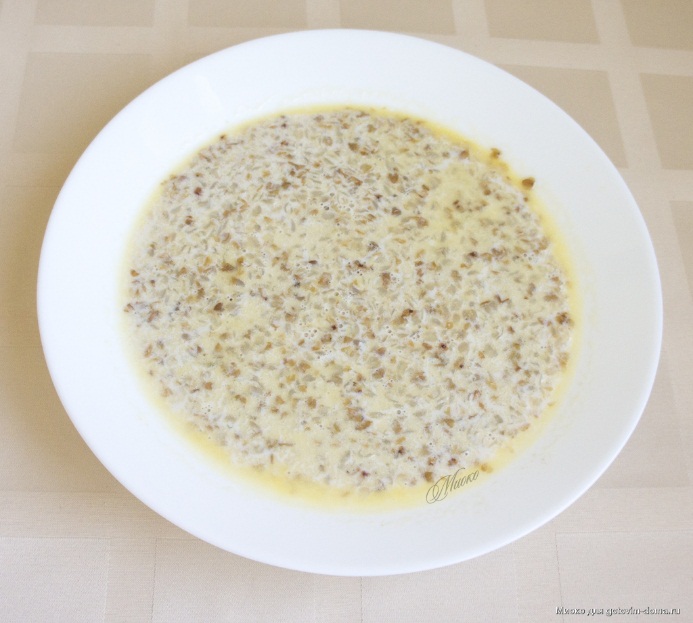 Наименование кулинарного изделия (блюда):	Каша	жидкая	молочная	из гречневой крупы.Номер рецептуры: 183Химический состав, витамины и микроэлементы на 1 порциюКаша гречневая жидкая молочная с масломТехнология приготовления.Молоко, смешанное с водой, нагревают до кипения, добавляют соль, засыпают подготовленную гречневую крупу и варят, помешивая до готовности.Отпускают кашу в горячем виде с растопленным и доведённым до кипения сливочным маслом.Требования к качеству:Внешний вид: зерна крупы полностью разварились, утратили форму.Консистенция:	жидкая, на тарелке расплывается, но ложка, положенная выпуклой стороной на поверхность каши, не тонет.Цвет: свойственный виду каши.Вкус: умеренно сладкий и соленый, с выраженным вкусом молока и привкусом сливочного масла.Запах: свойственный виду каши в сочетании с молоком и маслом. Технологическая карта кулинарного изделия (блюда) № 82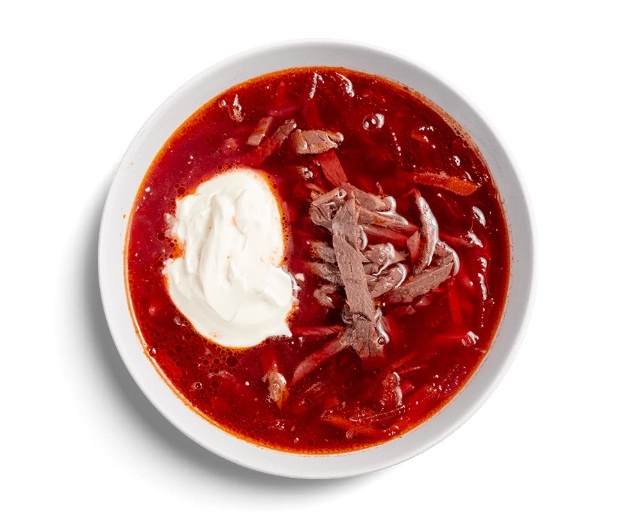  Наименование кулинарного изделия (блюда): Борщ с капустой и картофелем Номер рецептуры: 82Химический состав, витамины и микроэлементы на 1 порциюТехнология приготовления.В кипящий бульон закладывают нашинкованную, свежую капусту, доводят до кипения, затем добавляют картофель, нарезанный брусочками, и варят 10 – 15 минут, кладут слегка пассированные или припущенные овощи, тушеную или вареную свеклу и варят борщ до готовности. За 5 – 10 мин. до готовности добавляют соль, сахар. При отпуске добавляют прокипяченную сметану.Требования к качеству.Внешний вид: овощи сохранили форму нарезки (свекла, капуста, морковь, лук - соломкой, картофель – брусочками).Консистенция: свекла и овощи мягкие, капуста свежая – упругая.Цвет: малиново– красный, жира на поверхности - оранжевый.Вкус: кисло – сладкий, умеренно соленый.Запах: свойственный овощам. Технологическая карта кулинарного изделия (блюда) № 181 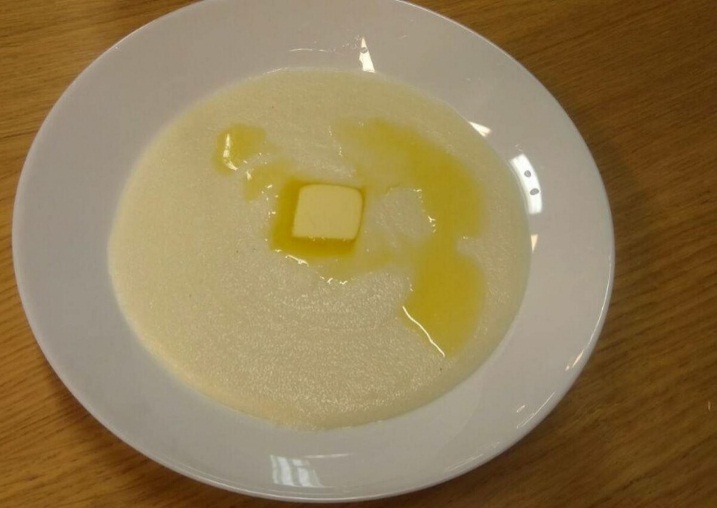 Наименование кулинарного изделия (блюда): Каша жидкая молочная из манной крупы.Номер рецептуры: 181Химический состав, витамины и микроэлементы на 1 порциюТехнология приготовления.В кипящую жидкость (молоко с водой) добавляют соль, сахар и перемешивают. Затем тонкой струйкой всыпают подготовленную манную крупу при непрерывном помешивании и варят 20 минут. Отпускают кашу в горячем виде с растопленным и доведённым до кипения сливочным маслом.Требования к качеству:Внешний вид: зерна крупы полностью разварились, утратили форму.Консистенция: жидкая, на тарелке полностью расплывается, но ложка, положенная выпуклой стороной на поверхности каши, не тонет.Цвет: белый или светло- кремовый.Вкус: умеренно сладкий и соленый, с выраженным вкусом молока и привкусом сливочного масла.Запах: манной каши в сочетании с молоком и маслом. Технологическая карта кулинарного изделия (блюда) № 268 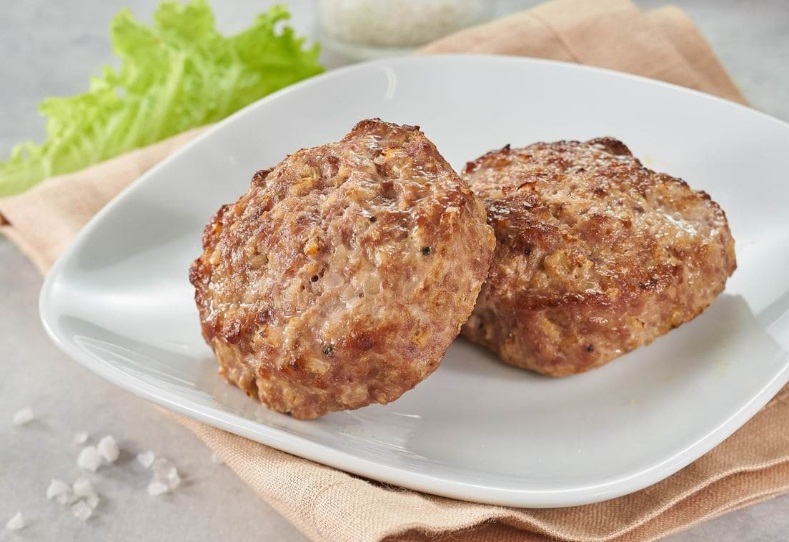 Наименование кулинарного изделия (блюда):	Котлеты Номер рецептуры: 268Химический состав, витамины и микроэлементы на 1 порциюТехнология приготовления.Мясо говядины провернуть через мясорубку, соединить с черствым пшеничным хлебом, предварительно замоченным в молоке, добавить рубленый лук, соль и перемешать. После повторного пропускания через мясорубку котлетную массу перемешивают. Котлетную массу тщательно перемешивают (отбивают), чтобы масса обогатилась воздухом. Из котлетной массы разделывают изделия овально-приплюснутой формы с заостренным концом (котлеты) или биточки кругло-приплюснутой формы толщиной 2,0-2,5 см (биточки), или плоскоовальной формы толщиной 1 см (шницели), панируют в сухарях. Изделия доводят до готовности в духовом шкафу (темпер.250-280 гр. в течении 20-25 минут). Молоко для замачивания хлеба должно быть холодным.Требования к качеству.Внешний вид: форма котлет – овально-приплюснутая с заостренным концом, биточка- кругло- приплюснутая или шницели плоскоовальной формы, сбоку подлит соус и уложен гарнир.Консистенция: пышная, сочная, однородная.Цвет: корочки – коричневый, на разрезе – светло-серый. Вкус: тушеного мяса, умеренно соленый, без привкуса хлеба. Запах: тушеного мяса, запанированного в сухарях. Технологическая карта кулинарного изделия (блюда) № 382 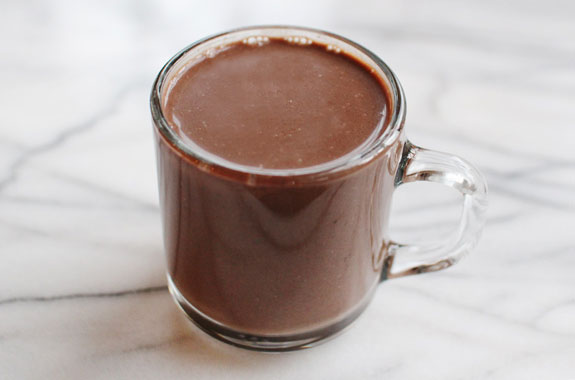 Наименование кулинарного изделия (блюда):	Какао с	молоком. Номер рецептуры: 382Химический состав, витамины и микроэлементы на 1 порциюТехнология приготовления:Какао кладут в посуду, смешивают с сахаром, добавляют небольшое количество кипятка (100 мл) и растирают до однородной массы, затем при постоянном помешивании вливают кипяченое горячее молоко, остальной кипяток и доводят до кипения.Требования к качеству.Внешний вид: жидкость светло-шоколадного цвета, налита в стакан.Консистенция: жидкая.Цвет: светло-шоколадный.Вкус: сладкий, с привкусом какао и молока.Запах: свойственный какаНаименование сырьяРасход сырья и полуфабрикатовРасход сырья и полуфабрикатовРасход сырья и полуфабрикатовРасход сырья и полуфабрикатовНаименование сырья1 порц1 порц100 порц100 порцНаименование сырьяБрутто, гНетто, гБрутто, кгНетто, кгСвекла53,7642,0615,384,21Лук репчатый3,630,360,3Масло растительное2,42,40,240,24Выход606Наименование сырьяРасход сырья и полуфабрикатовРасход сырья и полуфабрикатовНаименование сырья1 порция1 порцияНаименование сырьяБрутто, гНетто, гФасоль3030Картофель10070Морковь2016Лук репчатый12,510,5Укроп2,52Выход:250250Пищевые веществаПищевые веществаПищевые веществаПищевые веществаМинер. вещества, мгМинер. вещества, мгВитамины, мгВитамины, мгВитамины, мгБелки,   гЖиры, гУглеводы,гЭнерг. ценность, ккалСаFeВ1В2С6,3190,79727,576135,85563,9402,6260,2500,11817,820Наименование сырьяРасход сырья и полуфабрикатов Расход сырья и полуфабрикатов Расход сырья и полуфабрикатов Расход сырья и полуфабрикатов Наименование сырьяС 7-11 лет С 7-11 лет С 11-18 лет С 11-18 лет Наименование сырьябрутто, гр.нетто, гр.брутто, гр.нетто, гр.Говядина178,33131,67214,00158,00Рис56,6756,6768,0068,00Масло растительное8,338,3310,0010,00Лук репчатый10,008,3312,0010,00Морковь16,6713,3320,0016,00Томатное пюре13,3313,3316,0016,00Масса тушенного мяса0,0083,330,00100,00Масса гарнира0,00166,670,00200,00Соль6,676,678,008,00Выход250,0250,0300Возрастная категория              В  граммах данного блюда содержится             В  граммах данного блюда содержится             В  граммах данного блюда содержится             В  граммах данного блюда содержится             В  граммах данного блюда содержится             В  граммах данного блюда содержится             В  граммах данного блюда содержится             В  граммах данного блюда содержится             В  граммах данного блюда содержится             В  граммах данного блюда содержится             В  граммах данного блюда содержится             В  граммах данного блюда содержится             В  граммах данного блюда содержится             В  граммах данного блюда содержится             В  граммах данного блюда содержится             В  граммах данного блюда содержится             В  граммах данного блюда содержится             В  граммах данного блюда содержитсяВозрастная категория Пищевые вещества г.Пищевые вещества г.Пищевые вещества г.Пищевые вещества г.Пищевые вещества г.Пищевые вещества г.Пищевые вещества г.Пищевые вещества г.Витамины, мгВитамины, мгВитамины, мгМинеральные вещества мг.Минеральные вещества мг.Минеральные вещества мг.Минеральные вещества мг.Минеральные вещества мг.Минеральные вещества мг.Минеральные вещества мг.Возрастная категория БелкиБелкиЖиры Жиры УглеводыУглеводыЭнерг. Ценность, ккал Энерг. Ценность, ккал С,мг.С,мг.С,мг.СаMgMgPPFeFeС 7-11 лет 23,5723,5719,5019,5023,2823,28357,23357,231,121,121,1237,6861,4761,47342,10342,100,880,88С 11- 18 лет28,2828,2823,4023,4027,9427,94428,68428,681,341,341,3445,2273,7673,76410,52410,521,061,06Наименование сырьяРасход сырья и полуфабрикатовРасход сырья и полуфабрикатовРасход сырья и полуфабрикатовРасход сырья и полуфабрикатовНаименование сырья1 порц.1 порц.100 порц.100 порц.Наименование сырьяБрутто, гНетто, гБрутто, кгНетто, кгГречневая крупа (ядрицабыстроразвариваюшаяся)40404,04,0Вода30303,03,0Молоко1401401414Сахар660,60,6Масса каши20020Масло сливочное101011Выход с маслом21021Наименование сырьяРасход сырья и полуфабрикатовРасход сырья и полуфабрикатовРасход сырья и полуфабрикатовРасход сырья и полуфабрикатовНаименование сырья1 порц1 порц100 порц100 порцНаименование сырьяБрутто, гНетто, гБрутто, кгНетто, кгСвекла504054Капуста свежая25202,52Картофель26,75202,682Морковь12,5101,31,0Лук репчатый15,2512,51,531,25Томатное пюре7,57,50,750,75Масло растительное550.50.5Сахар2,52,50.250.25Бульон (техн. карта №108)2002002020Сметана10100,10,1Выход250/1025/1Наименование сырьяРасход сырья и полуфабрикатовРасход сырья и полуфабрикатовРасход сырья и полуфабрикатовРасход сырья и полуфабрикатовНаименование сырья1 порц1 порц100 порц100 порцНаименование сырьяБрутто, гНетто, гБрутто, кгНетто, кгКрупа манная31313,13,1Молоко2002001010Вода15157,57,5Сахар660,60,6Масло сливочное101011Выход21021Наименование сырьяРасход сырья и полуфабрикатовРасход сырья и полуфабрикатовРасход сырья и полуфабрикатовРасход сырья и полуфабрикатовНаименование сырья1 порц1 порц100 порц100 порцНаименование сырьяБрутто, гНетто, гБрутто, кгНетто, кгГовядина8065,57,55,55Хлеб пшеничный13,513,51,351,35Молоко18181,81,8Лук репчатый7,560,750,6Сухари7,57,50,750,75Масса полуфабриката939,3Масло растительное4,54,50,450,45Масса тушеных изделий757,5Масло сливочное7,57,50,750,75Выход82,58,25Наименование сырьяРасход сырья и полуфабрикатовРасход сырья и полуфабрикатовРасход сырья и полуфабрикатовРасход сырья и полуфабрикатовНаименование сырья1 порц1 порц100 порц100 порцНаименование сырьяБрутто, гНетто, гБрутто, кгНетто, кгКакао- порошок440,40,4Молоко1001001010Вода1101101111Сахар202022Выход20020